Zápis z jednání Komise Rady hl. m. Prahy pro Prahu bezbariérovou a otevřenouze dne 5. 10. 2016Přítomni:Předsedkyně: Ľubica VaníkováČlenové: Ing. František Brašna, Mgr. Erik Čipera, Mgr. Jaroslav Mach, Ing. Marie Málková, PaedDr. Hana Mrňková, Ing. Jiří Pařízek, Tomáš Prousek, Petr Kalous, Jitka Bausteinová Novotná, Ing. Patrik Nacher, Mgr. Karolína Klímová, Ing. Antonín Weinert, Ing. Milada Voborská, Hana NovákováTajemník: Tomáš UhlíkOmluveni: Mgr. Petra Rafajová, Ing. Dagmar Lanzová, Ing. Tomáš Kaas, Ing. David DohnalHosté: Milan Závada (TSK), Kateřina Novotná (POV), Ing. Lenka Zach (TSK), Ing. Rudolf Pála (DPP), Mgr. Radovan Prokeš (CEDA), Mgr. Hana Křepelková (CEDA), Ing. Jan Balata (ČVUT), Ing. Zdeněk Míkovec, Ph.D. (ČVUT).Jednání svolala předsedkyně komise na středu 5. října 2016 ve 13:00 hodin do zasedací místnosti č. 201 Škodova paláce, Jungmannova 35/29, Praha 1. Členům komise byla rozeslána e-mailem pozvánka a program jednání:Představení platformy Route4all a navigace NaviterierZpráva o stavu plnění úkolů z Koncepce odstraňování bariérStudie humanizace mimoúrovňové křižovatky VltavskáKontrola úkolů RůznéPodklady k jednotlivým bodům byly zaslány předsedkyní komise před jednáním.                                                                                  Předsedkyně přivítala přítomné, dále představila nové členy komise K. Klímovou, A. Weinerta a M. Voborskou. Následně konstatovala, že komise je vzhledem k počtu přítomných usnášeníschopná. K zápisu z minulého jednání uvedla, že připomínky T. Prouska byly zapracovány bez výhrad.Schválení zápisu z minulého jednání komise konaného dne 7. 9. 2016.Hlasování; pro: 10, proti: 0, zdržel se: 2Dále bylo hlasováno o programu jednání, beze změn.Hlasování; pro: 12, proti: 0, zdržel se: 0Ad 1) Představení platformy Route4all a navigace NaviterierZástupci agentury CEDA a ČVUT představili aplikaci navigace pro specifické uživatele, která dokáže vyhledat vhodnou cestu a navigovat po ní dle specifických potřeb jednotlivých skupin uživatelů. Je založen na detailních informacích o městě, včetně údajů o parametrech chodníků, umístění sloupů a dalších orientačních prvcích. Systém i vyhledávací algoritmus je vytvořen, ovšem nezbytné údaje je časově i finančně náročné získat. Nyní je jako pilotní projekt zmapováno okolí Karlova náměstí, cca 1 km2. Pilotní projekt byl podpořen TAČR. Materiály byly zaslány členům Komise v předstihu. Po ukončení prezentace zástupci firmy CEDA a ČVUT proběhla diskuse:A. Weinert: jak bude akce financována? Bude pro konečného uživatele aplikace zdarma? Jak na tom participuje hl. m. Praha?CEDA/ČVUT: dosavadní práce jsou financovány z grantů a z vlastních prostředků, jsme zde, abychom získali finance na krytí základního sběru dat a základní financování provozu – hledáme spolupráci s hl. m. Prahou.Voborská: jak rozhodujete o tom, kterou část města zmapovat? Jak dlouho by trvalo zmapovat celou Prahu?CEDA/ČVUT: rozhodnutí o tom, která část města je nejdůležitější pro konkrétní cílové skupiny, děláme spolu s onou cílovou skupinou (nevidomí, vozíčkáři). Naším cílem není zmapovat celé město – není efektivní. Chceme mapovat místa zájmu (cílových skupin) a pak řešit trasy, které je spojují nejefektivněji.  Spolupracujeme s Plzeňským krajem – máme vytipovaných cca 15 prioritních oblastí v kraji o celkové rozloze cca 15 km2 – tuto oblast je možné zmapovat za cca 4 měsíce. V případě mapování Prahy by se jednalo o jednotky měsíců.K. Novotná: jakým způsobem bude probíhat mapování v Plzeňském kraji? Bude metodika pro sběr dat jednotná a jednotně aplikovaná na celém území ČR?CEDA/ČVUT: naše metodika mapování je jednotná a vychází z metodiky POV a jednání se SONS. Výsledná spolehlivost dat je funkcí podílu terénní práce na mapování (potažmo finanční a časové náročnosti) a velikosti zmapované plochy. K. Novotná: existuje podrobná metodika, jak sbírat informace v terénu?CEDA/ČVUT: Mapování probíhá v několika fázích: 1) využijeme informace z technických map – vytvoří se základní pěší síť 2) využijeme informace z dostupných obrazových a jiných materiálů (Street View, letecké snímky atd.) – upřesňujeme 3) terénní sběr dat v místech, kde nejsou potřebná data zřejmá z předchozích dvou fází – verifikujeme problémová místaĽ. Vaníková: Máte rámcovou představu o finančních nákladech?CEDA/ČVUT: Pokud nemáme zadání, je těžké odhadnout náklady. Pokud hovoříme o sběru základních dat, zmapování 1 km pěší trasy (až po vložení do cloudu), vychází na cca 3 500 Kč. 1 km2 vnitřního města reprezentuje cca 50 km pěších tras. Ľ. Vaníková: pilotní zmapované území kolem Karlova náměstí ukazuje, že vložená data se často liší od skutečnosti.CEDA/ČVUT: existuje možnost, že bychom v rámci projektu nabídli spolupráci handicapovaným při terénní verifikaci základních dat. Pro následnou aktualizaci dat počítáme s využitím tzv. komunitního mapování – tj. přímí uživatelé hlásí změny.  Na základě zpětné vazby od uživatelů lze také optimalizovat algoritmus využití dat pro jednotlivé cílové skupiny.P. Nacher: jak dlouho trvá zmapování 1 km2? Mapovali jste pouze mimo budovy?CEDA/ČVUT: při pilotním mapování trvala cca 2-3 týdny práce s existujícími podklady, další cca 1 týden terénní práce, tj. zhruba 1 měsíc práce 1 člověka. Mapovali jsme vně budov, ale i pasáže, podchody, vestibuly stanic MHD, průchody budovami. Navigace není postavena na GPS (GPS je pro tyto účely málo přesná) – funguje na principu posunů od jednoho orientačního bodu k druhému, uživatel potvrzuje dosažení bodu.A. Weinert: čím byste investora přesvědčil, že bude projekt přínosný?CEDA/ČVUT: naši nevidomí spolupracovníci vnímají využití navigace jako velký osobní přínos pro jejich nezávislý pohyb a orientaci v terénu; je to jedna z možností, jak technicky „bariérový“ prostor zprůchodnit pro v některém směru znevýhodněné uživatele – tj. místo, abychom přestavovali, najdeme v existujících podmínkách bezbariérový průchod; systém má potenciál řady aplikací – bude možné nastavit kritéria pro nejrůznější skupiny uživatelů pro potřeby veřejné správy i individuální využití; tato databáze je možnost, jak „nechat sloužit“ existující prostorová data a informace – tj. město získá komplexní datovou vrstvu, na kterou může dále navazovat nové informace a modelovat budoucí procesy pro účely efektivního rozhodování; naší vizí je jednotný systém pro celou ČR.Ľ. Vaníková: hovořilo se o další spolupráci?M. Závada: uvažujeme o společné schůzce TSK a zpracovatelů projektu.Ľ. Vaníková: abychom projekt podpořili, musíme si být jistí, že budou vložená data kvalitní – pokud se domluví město (TSK) a zpracovatel projektu na dodání dat v použitelné kvalitě, bude to jistě přínosné; je třeba upozornit, že město již data poskytlo ve formě technických map IPR, které se využívají v první fázi základního mapování; zajímáme se o možnosti pilotního ověření využitelnosti tohoto přístupu.K. Novotná: naprosto zásadní je optimální sběr základních dat.CEDA/ČVUT: sběr základních dat je funkcí přesnosti a finančních nákladů.V průběhu projednávání dorazil Ing. Patrik Nacher a Mgr. Erik Čipera.Ad 2) Zpráva o stavu plnění úkolů z Koncepce odstraňování bariér ve veřejné hromadné dopravěMateriály byly zaslány členům Komise v předstihu. T. Uhlík: od poslední zprávy k 31. 3. 2016 je splněno dalších 13 úkolů – v tabulce označeno svítivou zelenou, zeleně vyznačené úkoly jsou splněné.Ľ. Vaníková: chce někdo něco doplnit nebo se k některým bodům vyjádřit?M. Málková: jaký je aktuální stav řešení bodu B3/2 Budějovická?J. Mach: máme předběžnou dohodu s vedením obchodního centra, že jejich venkovní výtah bude moci být využíván širokou veřejností i mimo otevírací hodiny obchodního centra (tedy po dobu provozu metra). Vše je podmíněno tím, že odbor správy majetku musí vyřešit havarijní stav některých nosných konstrukcí plochy nad výstupem z metra – tyto práce by ovšem vyžadovaly uzavření prostoru mezi výstupem z metra a vstupy do centra na cca 6 měsíců, s čímž vedení centra nesouhlasí (složité vyjednávání s vedením centra). V průběhu jednání dorazila p. Hana Nováková.Návrh usnesení: Komise schvaluje Zprávu o stavu plnění úkolů z Koncepce odstraňování bariér ve veřejné hromadné dopravě v Praze.Hlasování; pro: 12, proti: 0, zdržel se: 2 Návrh usnesení byl schválen. Ing. P. Nacher dočasně nepřítomen.Ad 3) Studie humanizace mimoúrovňové křižovatky VltavskáPřed projednáním se omluvila a jednání opustila PaeDr. H. Mrňková.Materiály byly zaslány členům Komise v předstihu. Ľ. Vaníková upozornila, že úpravy se dělí z hlediska realizace na krátkodobé vedoucí k nápravě nejpalčivějších problémů a dlouhodobé, kdy se počítá s celkovou rekonstrukcí území.J. Mach: Studie byla zpracována Ing. Cachem ve spolupráci s MČ Praha 7 a jejím cílem je zlepšení pěších vazeb, zejména s ohledem na bezbariérovost, mezi oblastí Prahy 7 a ostrovem Štvanice, a dále do centra Prahy; nyní se zaměřujeme na návrhy konkrétních opatření realizovaných v krátkodobém horizontu několika let. Současný stav pěších vazeb: 1) od ÚMČ Praha 7 na Hlávkův most: 200 m bariérové pěší spojení, 520 m bezbariérové pěší spojení, při realizaci navrhovaných opatření by délka bezbariérové trasy byla 190 m; 2) od stanice metra Vltavská na Hlávkův most: 300 m bariérová trasa, 470 m bezbariérová (převýšení 3 m), při realizaci přechodu pro chodce se světelnou signalizací kratší spojení bez překonávání výškového rozdílu; 3) od bývalých Elektrických podniků na předpolí Hlávkova mostu: velmi komplikované spojení o délce cca 600 m, při realizaci navrhovaných úprav bezbariérové spojení o délce 90 m; 4) uvolnění severovýchodní rampy – spojení ÚMČ Praha 7 na východní chodník Hlávkova mostu: pohodlné pěší spojení, spíše vzdálená vize. Otázka na Komisi: lze tento návrh posunout dál k dalšímu rozpracování?M. Málková: ani protilehlý konec mostu (pravý břeh Vltavy) nemá bezbariérový přístup (kromě příjezdu autem na parkoviště u budovy Allianz, na které ale navazuje schodiště s poruchovou plošinou. A. Weinert: jakého druhu jsou navrhovaná opatření?J. Mach: kombinace přechodů pro chodce a světelné signalizace.M. Voborská: kdo inicioval řešení pěší přístupnosti této lokality?J. Mach: MČ Praha 7Návrh usnesení: KPBO podporuje odstranění bariér v pěší dopravě na obou předpolích Hlávkova mostu.Hlasování; pro: 13, proti: 1, zdržel se: 0 Návrh usnesení byl schválen. Po hlasování se omluvil a jednání opustil p. Kalous.Ad 4) Kontrola úkolů Ad 5) RůznéAd 5/1 Informace TSK o čerpání financí na projekt Praha bez bariér (materiál byl zaslán členům Komise v předstihu) – jedná se o tom, že chybějící finance na bezbariéry pro rok 2016 budou přesunuty z BESIP (nevyčerpají se)Ad 	5/2 Náměstí Republiky (materiál byl zaslán členům Komise v předstihu) – bylo projednáno, bude se řešit na příštím jednání KomiseAd 5/3 Zadání studie na zpřístupnění přívozů (zadává TSK, podklady IPR) ve dvou variantách: 1) bezbariérovost podle Vyhlášky; 2) levnější varianta, která ale nezaručí bezbariérový přístup všem potenciálním uživatelům (sklony) – v případě řady přístavišť není vyřešen bezbariérový přístup k nim (viz ostrov Štvanice z Hlávkova mostu)Ad 	5/4 Probíhající výběrové řízení na technické řešení a design označníků na zastávkách:F. Brašna: pokud budou zobrazovány aktuální informace v reálném čase, nezapomenout na akustický výstup; v případě umisťování reklam a polepů zachovat volné a přístupné místo na straně odvrácené od obrubníku na štítek v Brailově písmu (ve výšce 140-160 cm)Úkol: ROPID ověří, zda se s tímto počítá v zadání VŘAd 5/5 Zastávka TRAM Holešovická tržnice – materiály byly zaslány ve formátu DWG.Úkol: DPP dodá v PDFPředsedkyně poděkovala všem za účast a ukončila jednání. Termín dalšího jednání je 2. 11. 2016. Členové budou předem informováni.Návrhy na body programu na další jednání komise i další podněty prosím zasílejte na adresu: tomas.uhlik@praha.eu a lubica.vanikova@praha.eu.…………………………...                                                                                                                                         Ľubica Vaníkovápředsedkyně Komise pro Prahu bezbariérovou a otevřenouZpracovala a za správnost odpovídá Mgr. Karolína Klímová                            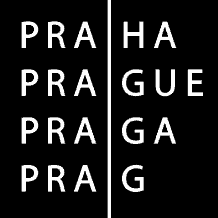 HLAVNÍ MĚSTO PRAHAKomise Rady hl. m. Prahy pro Prahu bezbariérovou a otevřenou  4/13I. P.Pavlova, zast. TRAM stále platí realizace 2017, nyní neřešíme  4/13I.P.Pavlova, okolí stanicestále platí realizace 2017, nyní neřešíme15/14Kunratický les - cesta v leseplatí realizace na přelomu 2016/2017, žádné nové informace17/14Nádraží Holešovice  Ing. Pála: v severním vestibulu se rekonstruuje plošina mylně označovaná za výtahM. Závada: trasa ze severní části (Jankovcova) v délce 670 m je hotová, po uvedení plošiny do provozu bude bezbariérově prostupné až na křižovatku, druhá část se projektuje od nákladního výtahu pro přístup na jižní stranu – podmínkou je funkční výtah, s jižní trasou souvisí 2 přechody pro chodce, zatím prakticky nesjízdnéIng. Pála: tento nákladní výtah slouží jako osobo-nákladní s doprovodem a bude takto sloužit i v budoucnuÚkol: DPP prověří, zda zůstane osobo-nákladní výtah s doprovodem, nebo se uvažuje o výměně za klasický osobní výtah pro širokou veřejnost.L. Zach: dosáhli jsme u akce „chodník v ulici Jankovcova“ srozumění s Pražskou plynárenskou a.s., nic nebrání v přípravě realizace18/14systémové řešeníRFD hledá možný postup k vyjadřování se k projektům a dokumentaci – beze změny1/15uzel Újezdprobíhá koordinace s MČ a dalšími organizacemi3/15mezera v metruIng. Pála: připravuje se výběrové řízení na dodavatele řešení gumovým profilemÚkol: DPP dodá informace o případném posunu v této věci4/15zastávky BUSJ. Mach: řešíme zadávací dokumentaci pro pasport zastávek BUS, právní firma má dodat návrh ZD – urgujeme; máme hotový návrh technické podoby databáze, aby mohla být nadále udržována, rozvíjena a využívána5/15Modrá školaproběhlo jednání Ing. Syrového a SONS – vzniklý návrh je rozeslán dotčeným orgánům státní správy; podoba návrhu: zrušen střední hladký pás, celá plocha vydlážděna rastrem hladkých desek a dlažby 10x10 cm, ponechán jen úzký pruh na hraně dlážděné plochy a zeleně podél obrubníku (ten bude zvýšen na 6 cm, aby sloužil jako vodicí linie); p. Syrový upozorňuje, že byl středový pruh hojně využíván cyklisty, maminkami s kočárky a dalšími chodci.Úkol: RFD rozešle členům Komise návrh v grafické podobě. Je možno podat připomínky k návrhu.M. Závada: navigační prostor pro nevidomé je třeba držet prost stánkařů.Ľ. Vaníková: v tomto spolupracujeme s MČ.Z dalšího jednání se omluvil Ing. Patrik NacherZ dalšího jednání se omluvil Ing. Patrik NacherZ dalšího jednání se omluvil Ing. Patrik Nacher6/15Grantové schémačeká na předložení tisku do RHMPĽ. Vaníková: tisk by měl být poslán do podpisového kolečka tento týden, v návaznosti na to půjde do RHMP tisk z RFD (Komise schvalovala před rokem)Úkol: tisk grantové schéma z RFD poslat do podpisového kolečka hned.J. Mach: před odesláním je třeba zkontrolovat z hlediska nové metodiky MHMP.J. Mach: tisk doprava na zavolání byl podepsán dnes p. Tomčíkem za ROPID, zítra pošleme do podpisového kolečka.7/15Vyšehrad x JÚŠM. Závada: jednáme s památkovou péčí, realizace 2017 platí8/15PPCH Jeremiášova - Nušlovapředpoklad realizace 2017 platí1/16požadavky MČpřipravuje se zpětná vazba pro MČ, RFD čeká na sdělení jednotlivých pověřených organizací4/16akustické majáčkyve stanicích metra Hradčanská, Staroměstská, Černý most, Ládví, Nádraží Holešovice, Vltavská, Háje a Veleslavín čeká se na výběr zhotovitele – beze změny, realizace 2016/20175/16vysílačkyna projekt vysílačky pro vozíčkáře byly již dříve přesunuty finance na DPĽ. Vaníková: snažíme se, aby byly vysílačky zařazeny do seznamu kompenzačních pomůcek a bylo možno na ně čerpat individuální příspěvky – je třeba na MPSV zdůraznit univerzální charakter tohoto systému (na MPSV jedná H. Mrňková, zatím bez úspěchu), v nejbližší době by měla proběhnout zkouška – DPP upravuje software a hardware pro využití vozíčkáři6/16zastávky TRAMUrxova a Invalidovna jsou hotovy, Maniny realizace 2017, Kamenická realizace 2018 – koordinace s PP a.s.Z dalšího jednání se omluvil Mgr. Jaroslav MachZ dalšího jednání se omluvil Mgr. Jaroslav MachZ dalšího jednání se omluvil Mgr. Jaroslav Mach7/16PohořelecProběhlo úspěšné jednání s památkáři, akce běží dál8/16snížení obruby PPCH v ul. U Kunratického lesa (SSZ)je třeba snížit hranu o 2 cm – v současné době se realizuje PPCH (hotovo do půli října, snížení obruby proběhne současně s položením živičného povrchu hned následně 9/16Veletržní palác, Výstaviště (TRAM zastávka)změna postoje MČ Praha 7 – MČ nyní dočasné úpravy vítá (příliš vzdálený horizont komplexních úprav)10/16Palladiumtram zastávka, vybraná varianta se projektuje, realizace 2017M. Málková: sklon stávajících nájezdů je příliš velký – bude upraven?M. Závada: nájezdy z čel budou pozvolné, nájezdy v podélném směru budou mít větší sklon z důvodu odvedení DV u domu11/16ZOOprojektuje seM. Závada: situace je komplikovaná z důvodu topografie prostoru točny vs. dlouhé vozy autobusů, hledá se co nejlepší řešeníÚkol: TSK dodá na příští jednání Komise návrh řešení13/16Hostivařje vydáno stavební povolení, ale bez doplnění signalizace podle požadavku SONS – bude se řešit jako změna v průběhu stavby, je povoleno posunout sloupy VO tak, aby trasa byla sjízdná z nádraží na smyčku, realizace PPCH 2017, realizace rampy podle financí 2017/2018 (koordinace TSK s DP)14/16Opatovbude realizováno v rámci BESIP, realizace 201715/16ližiny Letnázatím beze změnÚkol: RFD zaurguje a zjistí stav věci16/16chodník U Kunratického lesaTSK navazuje na developera, PPCH bude realizován během měsíce, rampa následně ještě v 201617/16Na Poříčínutná koordinace bezbariérových úprav křižovatky Těšnov x Na Poříčí x Na Florenci s ELTODO, realizace přelom 2016/2017Úkol: TSK ověří, že probíhá koordinace s ELTODO18/16Jinan-Háje (přístup z nádraží bus k výtahu do metra)M. Závada: prověřeny všechny možnosti výstupu z metra – 2 výtahy a jedna šikmá plošina, které dovolují 2 varianty relativně bezbariérového výstupu z metra, ale obě mají svá úskalí:1) jeden nový výtah z patra nad nástupištěm ústí v zeleném pásu, cesta vede přes kontejnerové úložiště s odpadky do podchodu, dále stávajícím nákladním výtahem s doprovodem na nástupiště; celé 13,5 min pro zdravého člověka, neúnosné pro nárok na doprovod, v praxi nepoužitelné2) plošina, která končí jedno patro nad komunikací, pak „tobogánem“ dolů na autobusové nádraží – pohyb opačným směrem je fyzicky značně náročnýNávrh řešení: na široké schodiště vedoucí z nástupiště do podchodu umístit výtah „holešovického typu“ a přemístit stání kontejnerů, k cestě na úroveň komunikace pak použít nový výtahÚkol: TSK do příštího jednání Komise vyhotoví skicu návrhu a předběžně projedná s DP – přizve RFDM. Málková: varianta obejít po severní straně a zpřístupnit schodiště není vhodná?M. Závada: schodiště je v noci opuštěné, plošina bude vandaly ničena; možná by stálo za úvahu přemostění komunikace nebo varianta klasického výtahu; varianta obcházení kina je velmi dlouhá19/16Rudolfinumpřístup na prostranství před Rudolfinem, realizace stále platí 201620/16mapy přístupnostiĽ. Vaníková: s POV byly vytipovány 3 typy objektů (zajímavé pro zahraniční návštěvníky Prahy), jejichž popisky budou přeloženy do angl.; angl. mutaci webu bude řešit IPR21/16ČSOB, Palladiumnový požadavek na úpravu povrchu v lokalitě Náměstí Republiky – pěší spojení ČSOB a OC:M. Závada: konstrukce podzemních objektů je tak vysoko, že ponechává velmi malý prostor na konstrukci vozovky, tj. značně limituje výběr řešení; zalití mezer asfaltem zřejmě nebude průchodné v pražské památkové zóně; jednoduché řešení: pravidelný zásyp (ale problém po projetí samosběrného vozu)J. Bausteinová: upozornila na nezřetelné značení stání BUS H1 na Náměstí Republiky na vozovceÚkol: TSK prověří a opraví.J. Bausteinová: proč je zastávka označena mobilním označníkem – často se mění jeho umístění?Úkol: ROPID prověří, předá informaci na RFDJ. Bausteinová: na zastávce BUS H1 Hlavní nádraží často parkují auta a znemožňují výstup v obou směrech.T. Prousek: v případě incidentu je nutno okamžitě hlásit na Městskou policii, třeba i opakovaně.Úkol: RFD napíše na Městskou policii žádost o pravidelnou kontrolu místa. 22/16orientační navigace (Nádraží Holešovice mezi severním a jižním vestibulem)RFD komunikuje s TSK, úkol RFD z minulého jednání23/16plošina/výtah Nádraží Holešoviceviz úkol 17/1424/17Tlumačovskářeší RFD – kontaktuje MČ Praha 13, komunikace s TSK pan Kaliba, úkol RFD z minulého jednání25/16monitoring dostupnosti informací pro nevidomé a slabozraké na webu (ROPID, DPP info)T. Prousek: dodavatelská firma neplní termínÚkol: ROPID zaurguje, DP zjistí situaciZ dalšího jednání se omluvila p. Hana NovákováZ dalšího jednání se omluvila p. Hana NovákováZ dalšího jednání se omluvila p. Hana Nováková26/16Bryksova – zvýšení nástupní hrany na zastávce autobusu H1TSK provedlo místní šetření, věc je řešitelná, TSK zadá jednostupňový projekt, realizace dle počasí 2016/201727/16K Barrandovustudie na vyřešení bezbariérové vazby přes ulici K Barrandovu je zadána28/16zastávky mimo RTTstudie řešení zpřístupnění 8 vybraných zastávek (mimo zast. Karlovy lázně – jednání s IPR a MČ o budoucí podobě nábřeží) – studie se zadávají (TSK)Úkol: TSK prověří a předá informaci na RFDĽ. Vaníková: proběhlo místní šetření o zast. Vychovatelna (starosta MČ Praha 8, zástupci ÚMČ Praha 8, DP a RFD) – obchozí trasa místních obyvatel k zastávce je extrémně dlouhá nebo nemožná; MČ zadá dotaz na Polici ČR, zda by bylo možné komunikaci v těchto místech zúžit do jednoho pruhu, příp. zřídit světelnou signalizaci (kontroverzní vzhledem k umístění zastávek); z hlediska bezbariérovosti je velmi diskutabilní též spojení zastávka-garáže29/16akustické majáčky (realizace 2017)Vyšehrad, Karlovo náměstí, Hlavní nádraží, Chodov, Muzeum A a C, Budějovická, Dejvická, Radlická, Kobylisy – beze změny30/16dopis na MHMP a MČupozornění, že při přesunu nebo rušení přechodu pro chodce je nutné odstranit i vodicí linie pro nevidomé a slabozraké - RFD úkol z minulého jednání